LAPORAN HASIL PENELITIAN PENGARUH PERILAKU KONSUMEN , KEPUTUSAN PEMBELIAN  TERHADAP KEPUASAN KONSUMEN PT. X., JAKARTA 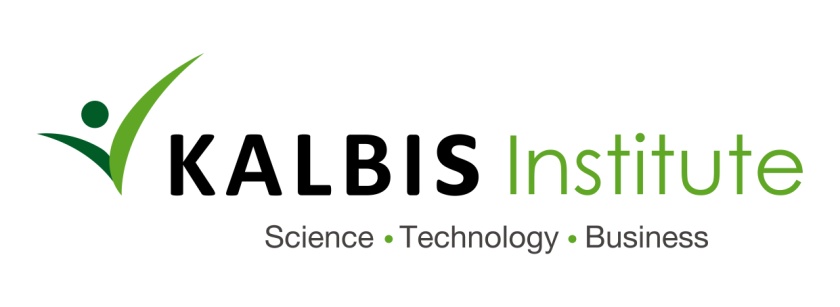 Dr.. Machmed Tun Ganyang, SE., MMPenelitian ini dibiayai oleh Institut Teknologi dan Bisnis Kalbis.PROGRAM STUDI MAGISTER MANAJEMENFAKULTAS BISNISKALBIS INSTITUTE2018PENGESAHAN1	Judul Penelitian		: PENGARUH PERILAKU KONSUMEN, KEPUTUSAN PEMBELIAN  TERHADAP   KEPUASAN KONSUMEN PT. X., JAKARTA.2	Ketua Peneliti		a.	Nama lengkap		: Dr. Machmed Tun Ganyang MM.	b.	Jeniis kelamin		: Laki-laki	c.	NIK			:	d.	Jabatan Struktural 	: Dosen	e.	Jabatan Fungsional	: Lektor/IIId	f.	Fakultas/Jurusan	: Fakultas Bisnia/Magister Manajemen	g	Pusat Penelitian	: Kalbis Institut	h.	Alamat			: Jl. Pulomas Selatan kav. 22, Jakarta Timur	i.	Telp/Fax		: 021-47869876, 021-4710535/021-47883651	j.	Telep/Fax/Email	: 081375865858/tunganyang@yahoo.com3	Jangka Waktu Penelitian	: 5 (lima) bulan4.	Pembiayaan	a.	Jumlah Biaya Yang Diajukan ke Institut Teknologi Dan Bisnis Kalbis		Biaya tahun ke 1	: Rp.3,280.000		Biaya Tahun ke 2	: Rp. 0	b.	Jumlah biaya dari Institusi lain		Biaya Tahun ke 1	: Rp. 0		Biaya Tahun ke 2	: Rp. 0							Jakarta,  10 Juni 2018							     Yang MengajukanPeneliti				                           Ketua Program Studi Magister ManajemenDr. Machmed Tun Ganyang, MM.			Dr. Siti Nurjanah, S.E., M.M.       Mengetahui,						   Menyetujui,       Dekan Fakultas Bisnis					Ketua Biro P3KMDr. Triono Arief Wahyudi, MM.			Dr. Hadi Sutopo, ST., MM., MSi	ABSTRAKPenelitian ini bertujuan untuk menentukan pengaruh dari perilaku konsumen, keputusan pembelian, perilaku konsumen dan keputusan pembelian terhadap kepuasan pelanggan. Banyak penelitian terdahulu yang dilakukan pada perusahaan-perusahaan besar, namun penelitian ini hanya pada gerai kopi yang menyediakan makanan khas Tapanuli Bagian Selatan. Pada umumnya gerai kopi hanya menyediakan makanan ringan, namun pada penelitian ini gerai kopi yang diteliti juga menyediakan makanan baik untuk sarapan, makan siang dan makan malam.  Oleh karena itu maka penelitian ini akan lain dari penelitian yang telah dilakukan oleh peneliti-peneliti pada penelitian terdahulu. Penelitian ini diadakan pada PT. X Jakarta. Metode yang digunakan adalah metode kuantitatif assosiatif dengan pendekatan korelasi berganda untuk menguji hipotesis yang menjelaskan hubungan  antara variabel independen dengan variabel dependend. Sampel yang digunakan adalah sebanyak 55 (lima puluh lima) orang konsumen, dengan menggunakan teknik analisis data regresi dan korelasi. Hasil dari penelitian ini menunjukkan bahwa, (1) Perilaku konsumen berpengaruh signifikan terhadap Kepuasan pelanggan, (2) Keputusan pembelian berpengaruh signifikan terhadap kepuasan pelanggan, (3) Perilaku pembelian konsumen berpengaruh signifikan terhadap keputusan pembelian, (4) Perilaku pembelian dan keputusan pembelian berpengaruh positif terhadap kepuasan pelanggan.Kata kunci: 	Perilaku konsumen, keputusan pembelian, kepuasan pelangganBAB I					PENDAHULUANLatar  BelakangSetiap manusia dalam hidupnya pasti mengalami perubahan-perubahan dan perubahan-perubahan yang terjadi dalam masyarakat memang telah terjadi sejak zaman dahulu. Seiring berjalannya perubahan waktu, sekarang ini perubahan yang terjadi dalam masyarakat berjalan sangat cepat sehingga membingungkan manusia yang menghadapinya. Untuk mempelajari perubahan pada masyarakat, perlu diketahui sebab-sebab yang melatari terjadinya perubahan itu. Apabila diteliti lebih mendalam sebab terjadinya suatu perubahan masyarakat, mungkin karena adanya proses perubahan masyarakat beserta dengan kebudayaannya dari hal-hal yang bersifat tradisional ke modern yang sering disebut dengan istilah modernisasi.Serta akibat dari globalisasi yaitu penyeragaman budaya bagi seluruh masyarakat dunia. Proses globaliasi muncul sebagai akibat adanya arus informasi dan komunikasi yang sering online setiap saat dan dapat dijangkau dengan biaya yang relatif murah. Sebagai akibatnya adalah masyarakat dunia menjadi satu lingkungan yang seolah-olah saling berdekatan dan menjadi satu sistem pergaulan dan satu sistem budaya yang sama.Karena ketidaksiapan manusia-manusia tersebut dalam menghadapi perubahan sosial yang terjadi di lingkungan sekitarnya menimbulkan adanya problema sosial. Umumnya dialami oleh golongan tua yang terkejut karena melihat adanya perubahan budaya yang dilakukan oleh para generasi muda. Cultural Shock dapat diartikan sebagai ketidaksesuaian unsur-unsur yang saling berbeda sehingga menghasilkan suatu pola yang tidak serasi fungsinya bagi masyarakat yang bersangkutan. Perubahan unsur-unsur budaya seringkali ditanggapi oleh masyarakat dengan beragam. Bagi masyarakat yang belum siap menerima perubahan-perubahan yang terjadi maka akan timbul goncangan (shock) dalam kehidupan sosial dan budayanya yang mengakibatkan seorang individu menjadi tertinggal atau frustasi. Kondisi demikian dapat menyebabkan timbulnya suatu keadaan yang tidak seimbang dan tidak serasi dalam kehidupan. Contoh: di era globalisasi ini unsur-unsur budaya asing seperti pola pergaulan hedonis (memuja kemewahan), pola hidup konsumtif sudah menjadi pola pergaulan dan gaya hidup para remaja kita.Demikian juga dengan produk yang bersifat barang modal, dengan tersedianya layanan internet, menyebabkan konsumen atau pelanggan dengan mudah dapat mengakses informasi mengenai suatu produk tertentu, sehingga dalam penyusunan anggaran biaya sudah tidak terlalu tergantng pada penawaran harga dari suatu perusahaan. Di tengah perobahan perilaku konsumen yang serba kebarat-baratan, hadir gerai kopi yang bernuansa kedaerahan namun tetap diminanti oleh konsumen secara nasional, bahkan terdapat beberapa konsumen dari kalangan expariate, yang awalnya karena lokasi kantor atau pemukimamnnya tidak terlalu jauh dari gerai kopi tersebut.  Gerai kopi yang menjadi tempat dilakukannya  penelitian memiliki space yang sangat terbatas, namun terdiri dari 2 lantai yang dilengkapi dengan fasiltas wifi, fasilitas parkir yang sangat terbatas.  Dengan keterbatasan ruangan dan sarana parkir, gerai kopi ini masih tetap ramai dikunjungi konsumen setiap jumat malam dan sabtu malam, sehingga sering tidak bisa menampung lonjakan kunjungan konsumen atau pelanggan. Kekhasan atau yang baru dari penelitian ini adalah gerai kopi yang menjadi tempat dilakukannya penelitian adalah gerai kopi yang sekaligus menyediakan makanan dengan menu kedaerahan, yakni menu asli dari Tapanuli Bagian Selatan. Pada saat tertentu gerai kopi ini sering digunakan untuk rapat organisasi masyarakat atau acara ulang tahun serta pertemuan alumni, bukan hanya alumni daerah sekolah dari Tapanuli bagian selatan, namun ada juga pertemuan alumni dari luar Tapanuli bagian selatan. Jadi terlihat adanya perubahan perilaku konsumen, yang sebelumnya seolah semua terjadi perobahan perilaku konsumen menjadi kebarat-baratan, namun dengan hadirnya gerai kopi ini terjadi perobahan perilaku konsumen ke arah pola etnik, artinya menyukai pola kedaerahan. Hal ini yang membuat peneliti tertarik untuk melakukan penelitian pada gerai kopi ini.Dalam penelitian ini peneliti akan melakukan penelitian tentang pengaruh perilaku konsumen, keputusan pembelian terhadap kepuasan pelanggan  PT. X, Jakarta.Perumusan Masalah	Sesuai dengan uraian sebelumnya, maka masalah yang akan diteliti dalam penelitian ini dapat dirumuskan sebagai berikut :Apakah terdapat pengaruh langsung perilaku pelanggan terhadap Kepuasan pelanggan PT. X., Jakarta ?Apakah terdapat pengaruh langsung keputusan pembelian terhadap Kepuasan pelanggan PT. X., Jakarta?.Apakah terdapat pengaruh langsung Perilaku konsumen terhadap Keputusan pembelian produk PT. X., Jakarta?.Apakah terdapat pengaruh langsung perilaku konsumen dan keputusan pembelian terhadap Kepuasan pelanggan PT. X. Jakarta1.3.	Batasan Masalah		Agar penelitian ini lebih fokus dan mengingat keterbatasan peneliti, maka penelitian ini hanya menyangkut 3 (tiga) variabel, yakni Perilaku pelanggan  (X1), Keputusan Pembelian (X2) dan Kepuasan pelanggan (Y).     Tujuan PenelitianMenganalisis dan mengkaji pengaruh perilaku pelanggan terhadap kepuasan pelanggan  PT. XMengaanalisis dan mengkaji pengaruh keputusan pembelian terhadap kepuasan pelanggan PT XMenganalisis dan mengkaji pengaruh perilaku pelanggan terhadap keputusan pembelian pelanggan PT. X.Menganalisis dan mengkaji pengaruh perilaku pelanggan dan keputusan pembelian terhadap kepuasan pelanggan      Manfaat Penelitian	1	Manfaat TeoritisHasil penelitian ini diharapkan dapat memberikan konstribusi terhadap pengembangan teori manajemen pemasaran yang berhubungan dengan perilaku pelanggan, keputusan pembelian dan kepuasan pelanggan.Hasil penelitian ini  diharapkan bermanfaat untuk memperkuat teori-teori yang berhubungan dengan perilaku pelanggan, keputusan pembelian pelanggan dan volume penjualan. Selanjutnya penelitian ini dapat juga dijadikan  bahan kajian lebih lanjut guna merumuskan model konsep penelitian untuk menegaskan dan memperkaya hasil temuan penelitian ini.   2.       Manfaat PraktisHasil penelitian ini menjadi bahan masukan bagi PT. X., Jakarta, untuk menentukan dan merumuskan berbagai kebijakan dan strategi untuk meningkatkan volume penjualan perusahaan.Bagi peneliti, penelitian ini bermanfaat dalam rangka memperdalam pengetahuan peneliti di bidang manajemen pemasaran.1.6. Struktur PenulisanStrutur dari penulisan tesis ini adalah sebagai berikut :BAB 1	PendahuluanBab ini menjelaskan latar belakang masalah, perumusan masalah, dan struktur penulisan.    BAB 2	Tinjauan Pustaka Bab ini menjelaskan kajian literatur yang terkait dengan teori pengembangan diri, Keputusan Pembelian, komitmen organisasi, kinerja.    BAB 3	Metode PenulisanBab ini menjelaskan model konseptual penelitian, defisi variabel, hubungan antar variabel, unit analisis, populasi, sampel, pretest, uji analisa klasik.     BAB 4	Analisis Dan PembahasanBab ini menjelaskan hasil dari penulisan yang dilakukan oleh penulis serta analisa data dari hasil data yang didapat oleh penulis.     BAB 5	Simpulan Dan SaranBab ini menjelaskan kesimpulan dan saran dari semua bab yang telah dibahas.BAB IITINJAUAN PUSTAKA2.1	2.1	Pengertian ManajemenIlmu manajemen diperlukan oleh seluruh macam profesi karena diperlukan dalam pengelolaan organisasi, baik organisasi yang berorientasi binsis maupun organisasi nir laba.Terdapat beberapa pendapat mengenai penegertian manajemen, antara lain menurut Wijayanto (2012:2),“manajemen adalah ilmu dan seni yang terdiri atas perencanaan, pengorganisasian, pengarahan, dan pengawasan terhadap kinerja organisasi dengan menggunakan sumber daya yang dimiliki untuk mencapai tujuan dan sasaran organisasi.” 	2.1.2.	Pengertian Management Pemasaran		Dengan adanya perkembangan teknologi digital, yang mana, kejadian di suatu negara saat ini akan tersebar ke belahan dunia yang lain dalam waktu yang sangat singkat. Perkembangan teknologi digital ini sangat berpengaruh pada dunia bisnis. Hadirnya perkembangan teknologi digital, menyebabkan semua perusahaan kena dampaknya, bukan hanya perusahaan-perusahaan besar, melainkan pengecer lokal juga kena dampaknya. Perubahan yang disebabkan oleh perkembangan teknologi digital harus diantisipasi oleh setiap perusahaan, dengan lebih memperhatikan perubahan perilaku konsumen, yang akan mempengaruhi keputusan pembelian dan kepuasan . Peran pemasaran akan semakin meningkat di masa-masa yang akan datang dengan adanya perkembangan teknologi digital. Sebagai seni dan ilmu pemasaran mengalami perkembangan yang sangat pesat. Dewasa ini bahwa pasar bukan lagi hanya merupakan tempat terjadinya transaksi bisnis, karena transaksi bisnis telah dapat dilakukan secara on line. Yang penting diingat dalam arti pasar adalah individu atau kelompok, yang memiliki minat beli dan daya beli. Unsur penting dalam pemasaran adalah adanya kebutuhan, keinginan, permintaan, produk, pertukaran, transaksi dan pasar dalam pengertian luas. Pengertian manjemen pemasaran menurut Lupiyo Adi (2006:6) dikatakan bahwa : “Manajemen pemasaran adalah suatu analisis, perencanaan, pelaksanaan serta kontrol program-program yang telah direncanakan dalam hubungannya dengan pertukaran-pertukaran yang diinginkan terhadap konsumen yang dituju untuk memperoleh keuntungan pribadi maupun bersama”. Pendapat ini menyatakan bahwa manajemen pemasaran adalah proses dalam kaitannya dengan pertukaran yang diinginkan terhadap konsumen yang dituju untuk memperoleh keuntungan.		Menurut Philip William J. Shultz (dalam buku Prof. Dr. H. Buchari Alma (2005;103) “Manajemen Pemasaran dan Pemasaran Jasa” Manajemen pemasaran adalah merencanakan, pengarahan, dan pengawasan seluruh kegiatan pemasaran perusahaan ataupun bagian dari perusahaan. Menurut pendapat ini manajemen pemasaran adalah prose perencanaan, pengarahan dan pengawasan seluruh kegiatan pemasaran perusahaan ataupun bagian dari perusahaan.		Menurut Stanton (2001), definisi pemasaran adalah suatu sistem keseluruhan dari kegiatan-kegiatan bisnis yang ditujukan untuk merencanakan, menentukan harga, mempromosikan dan mendistribusikan barang atau jasa yang memuaskan kebutuhan baik kepada pembeli yang ada maupun pembeli potensial. Pendapat ini merupakan salah satu pendapat yang lenbih lengkap memandang pemasaran sebagai suatu kegiatan yang menyeluruh mulai dari merencanakan sampai mendistribusikan barang atau jasa untuk memuaskan kebutuhan konsumen.		Dari definisi tersebut di atas, dapat ditarik kesimpulan bahwa pemasaran merupakan usaha terpadu untuk menggabungkan rencana-rencana strategis yang diarahkan kepada usaha pemuas kebutuhan dan keinginan konsumen untuk memperoleh keuntungan yang diharapkan melalui proses pertukaran atau transaksi. Kegiatan pemasaran perusahaan harus dapat memberikan kepuasan kepada konsumen bila ingin mendapatkan tanggapan yang baik dari konsumen. Perusahaan harus secara penuh tanggung jawab tentang kepuasan produk yang ditawarkan tersebut. Dengan demikian, maka segala aktivitas perusahaan, harusnya diarahkan untuk dapat memuaskan konsumen yang pada akhirnya bertujuan untuk memperoleh laba.2.1.3.      Perilaku KonsumenPengertian perilaku konsumen menurut Shiffman dan Kanuk (2005;83) adalah “Consumer behavior can be defined as the behavior that customer display in searching for, purchasing, using, evaluating, and disposing of products, services, and ideas they expect will satisfy they needs”. Pengertian tersebut berarti perilaku yang diperhatikan konsumen dalam mencari, membeli, menggunakan, mengevaluasi dan mengabaikan produk, jasa, atau ide yang diharapkan dapat memuaskan konsumen untuk dapat memuaskan kebutuhannya dengan mengkonsumsi produk atau jasa yang ditawarkan”.Perilaku konsumen menurut Hawkins, Best dan Coney (2007;54) adalah “studi tentang bagaimana individu, kelompok atau organisasi melakukan proses pemilihan, pengamanan, penggunaan dan penghentian produk, jasa, pengalaman atau ide untuk memuaskan kebutuhannya terhadap konsumen”. Menurut pendapat ini bahwa perilaku konsmen adalah proses, yakni proses pemilihan, pengamanan, penggunaan barang dan jasa untuk memuaskan kebutuhan konsumen.Perilaku konsumen menurut Peter dan Olson (2005;44) mendefinisikan “perilaku konsumen sebagai interaksi dinamis dari pengaruh dan kesadaran, perilaku dan lingkungan dimana manusia melakukan pertukaran aspek hidupnya”. Menurut pendapat ini bahwa perilaku konsumen merupakan interaksi manusia yang dinamis dalam pertukaran.		Menurut Blackwell et. al. Dalam Blythe(2013:5), consumer behavior is the activities people undertake when  obtaining, consuming and disposing of products and services.	Pendapat ini menyatakan bahwa perilaku konsumen adalah aktivitas-aktivitas yang dilakukan oleh orangdalam memperoleh, mengkonsumsi dan tidak menggunakan lagi suatu produk atau jasa. Penekanan dari pendapat ini adalah proses mulai dari memperoleh, memakai dan membuang suatu produk atau jasa.  Menurut Hawkins, et. al, (2004:7), the field of consumer behavior is the study of iundividuals, group or organization and the processes they use to select, secure and dispose of the products and services, experiences, or ideas to satisfy  needs and the impact that these processes have on the consumer  and society. This view of consumer behavior is broader than the traditional one, which focuse more on the buyer and immediate antecedents and consequences of the purchasing process.  Pendapat ini mengadung pengertian yang lebih luas dari pendapat sebelumnya yang hanya terpusat pada pembeli. Pendapat ini mengemukakan bahwa perilaku konsumen adalah studi tentang individu, kelompok atau organisasi  dan proses yang mereka gunakan untuk memilih, menggunakan dan setelah menggunakan suatu barang atau jasa, pemikiran dan pengalaman untuk memuuasakna kebutuhannya dan pengaruh dari proses ini pada konsumen dan masyarakat. Pengertian ini mengandung adanya pengaruh tidak langsung.		Pentingnya mempelajari perilaku konsumen, diutarakan oleh Blythe(2013:7), the fundamental basis for marketing thinking is that the customer (or consumer) should be at the centre  of everything the firm does.....This means that an understanding  of how and why people make purchasing decision  is crusial to formulate a marketing plan.  Menurut pendapat ini pentingnya perilaku konsumen karena merupakan fumdamental atau dasar dalam pemikiran marketing yang harus berada pada pusat  dari segala aktivitas yang dilakukan perusahaan. Artinya bahwa ini merupakan suatu pemahaman bagaimana dan kenapa orang melakukan keputusan pembelian  adalah sesuatu yang krusial  untuk memformulasikan perencanaan pemasaran.				Perilaku Konsumen menurut Nugroho J. Setiadi dalam bukunya “Perilaku Konsumen” (2005;3) adalah dinamis,berarti bahwa perilaku seorang konsumen, grup konsumen, ataupun masyarakat luas selalu berubah dan bergerak sepanjang waktu. Senada dengan pendapat di atas, bahwa pendapat ini mengemukakan bahwa perilaku konsumen selalu berubah secara dinamis.		Pendapat Kotler dan Amstrong dalam Sudaryono (2016:67), perilaku konsumen adalah evaluasi, perasaan dan kecendrungan seseorang yang secara konsisten menyukai atau tidak suatu obyek atau gagasan. Pendapat ini menekankan evaluasi perasaan suka atau tidak suka pada suatu objek atau gagasan.		Dari pendapat-pendapat tersebut di atas, dapat disintesiskan bahwa perilaku konsumen adalah aktivitas yang dilakukan orang untuk memperoleh, mengkonsumsi dan membuang yang didasari oleh keinginan, perasaan dan kecendrungan seseorang secara dinamis yang menyukai atau tidak menyukai suatu obyek yang akan dapat memuaskan kebutuhan konsumen. Artinya perilaku konsumen dapat berobah-obah sewaktu-waktu secara dinamis, sesuai dengan faktor yang mempengaruhinya.Faktor-faktor  yang  berpengaruh  pada  perilaku  konsumen  adalah  antara lain, faktor sosial, faktor pribadi dan faktor psikologis (Philip Kotler danKevin Lane Keller, 2008:166). Secara lebih detail faktor yang mempengaruhi perilaku konsumen, antara lain : Budaya : Budaya adalah determinan dasar keinginan dan perilaku seseorang atau faktor penentu paling pokok dari keinginan dan perilaku seseorang.Sub Budaya : Tiap budaya mempunyai sub budaya yang lebih kecil,  atau kelompokorang dengan sistem nilai yang sama berdasarkan pengalaman dan situasi hidupyang sama, yang memberikan identifikasi dan sosialisasi yang lebih spesifik unttukanggota mereka.Kelas Sosial : Kelas sosial  adalah susunan yang relatif  permanen dan teratur dalamsuatu masyarakat yang anggotanya mempunyai  nilai,  minat,  dan perilaku yang samaKelompok Referensi, Perilaku seseorang dipengaruhi oleh banyak kelompok kecil. Kelempokreferensi seseorang adalah semua kelompok yang mempunyai pengaruh langsung(tatap muka) atau tidak langsung terhadap sikap atau perilaku orang tersebut.Keluarga  Keluarga  adalah  organisasi  pembelian  konsumen  yang  paling  pentingdalam masyarakat. Anggota keluarga pembeli dapat memberikan pengaruh yangkuat terhadap perilaku pembelian.Peran dan Status  Orang  berpartisipasi  dalam  banyak  kelompok,  keluarga,  klub  maupunorganisasi.  Posisi  seseorang dalam tiap  kelompok dapat  ditentukan dalam segiperan dan status.Faktor PribadiFaktor Prinadi meliputi :A	Usia dan Tahap  Daur  hidup  orang  akan  mengubah  barang  dan  jasa  yang  mereka  belisepanjang  kehidupan mereka.  Kebutuhan  dan  selera  seseorang  akan  berubahsesuai dengan bertambahnya usia.B	Pekerjaan Pekerjaan seseorang akan mempengaruhi barang dan jasa yang dibelinya.C	Keadaan Ekonomi  Keadaan ekonomi akan sangat mempengaruhi pilihan produk.      D	Gaya HidupGaya  hidup  seseorang  menunjukan  pola  kehidupan  orang  yangbersangkutan yang tercermin dalam kegiatan, minat, dan pendapatnya.      E   Kepribadian dan Konsep Diri  Kepribadian  merupakan  karakteristik  kecenderungan  merespon  individumelintasi  situasi  yang serupa atau mirip. Setiap orang mempunyai karakteristikpribadi  yang  mempengaruhi  perilaku  pembeliannya.  Kepribadian  adalah sekumpulan  sifat  psikologis  manusia  yang  menyebabkan respon  yang  relatifkonsisten  dan  tahan  lama  terhadap  rangsangan  lingkungan  (termasuk  perilakupembelian).Faktor PsikologisA	Motivasi Motivasi merupakan kekuatan yang enerjik yang menggerakan perilakudan memberikan tujuan dan arah pada perilaku.B	Persepsi Persepsi yaitu proses yang digunakan oleh individu untuk memilih danmengorganisasikan masukan  informasi  guna  menciptakan  gambaran  yang mempunyai arti. C	Pembelajaran Pembelajaran mendorong perubahan dalam perilaku kita yang timbul daripengalaman.D	Memori Semua informasi dan pengalaman yang kita hadapi ketika kita menjalani hidup dapat berakhir di memori jangka panjang kita.Schiffman dan Kanuk (1994), dalam buku Perilaku Konsumen (UjangSumarwan, 2004:289)  mendefinisikan suatu keputusan sebagai pemilihan suatutindakan dari dua atau lebih pilihan alternative. Seorang konsumen yang hendak melakukan pilihan maka ia harus memiliki pilihan alternatif.			Perlunya mempelajari perilaku konsumen karena Studi tentang perilaku konsumen akan menjadi dasar yang amat penting dalam manajemen pemasaran. Hasil dari kajiannya akan membantu para pemasar untuk :1	Merancang baruan pemasaran2	Menetapkan segmentasi3		Merumuskan positioning dan pembedaan produk4          Memformulasikan analisis lingkungan bisnisnya5	Mengembangkan riset pemasarannya		Selain itu, analisis perilaku konsumen juga memainkan peranan penting dalam merancang kebijakan publik. Bagi penguasa bidang ekonomi suatu negara memerlukan kajian ini untuk merumuskan kebijakannya dalam kerangka perlindungan konsumen. Dengan mengetahui perilaku konsumen dapat dimanfaatkan untuk kepentingan pengembangan kemampuan seseorang pemasar dalam menjalankan tugasnya. Demikian juga bagi kalangan akademis, kajian ini akan dapat digunakan untuk memperdalam pengetahuan tentang perilaku manusia.Studi tentang perilaku konsumen ini akan menghasilkan tiga informasi penting yaitu :1		Orientasi/arah/cara pandang konsumen (a consumer orientation)2	Berbagi fakta tentang perilaku berbelanja (facts about buying behaviour)3	Konsep/teori yang member acuan pada proses berpikirnya manusia dalam berkeputusan (theories to guide the tinking process)Selain itu, perilaku konsumen sangat dipengaruhi oleh berbagai macam faktor. Menurut Kotler dan Amstrong (2006:197), faktor-faktor yang mempengaruhi tingkah laku konsumen itu terdiri dari budaya, sosial, pribadi, dan psikologi. Gambar 1.Tabel 1.3Faktor-Faktor Yang Mempengaruhi Tingkah Laku KonsumenSumber : Kotler dan Amstrong (2006:197)Gambar 2.1 : Faktor-faktor yang mempengaruhi Perilaku KonsumenSebagian besar dari faktor-faktor tersebut tidak dapat dikendalikan oleh pemasar, namun mereka tetap harus memperhitungkannya. Kotler dan Amstrong (2006:197) menjelaskan faktor-faktor tersebut sebagai berikut : 1	Faktor Budaya yang terdiri dari beberapa sub yaitu : Pertama, Budaya merupakan penentu keinginan dan perilaku yang mendasar yang terdiri dari kumpulan nilai, preferensi dan perilaku. Kedua,Sub Budaya banyak sub-budaya yang membentuk segmenpasar yang penting, dan pemasar sering merancang produk dan program pemasaran yang disesuaikan dengan kebutuhanmereka. Ketiga, Kelas Sosial, menunjukkan preferensi produk dan merek yang berbeda dalam banyak hal. 2	Faktor Sosial yang terdiri dari beberapa sub yaitu :Pertama, Kelompok acuan yaitu seseorang terdiri dari semua kelompok yang mempengaruhi langsung (tatap muka) atau tidak langsung terhadap sikap atau perilaku seseorang. Kedua, keluarga yang merupakan organisasi pembelian yang paling penting dalam masyarakat, dan ia telah menjadi objek penelitian yang luas. Anggota keluarga merupakan kelompok acuan primer yang sangat berpengaruh. Kita dapat membedakan antara dua keluarga dalam kehidupan pembeli. Kelurga orientasi tersendiri dari orangtuadan saudara kandung seseorang. Ketiga, peran dan status kedudukan seseorang dapat ditentukan melalui peran dan status. Peran meliputi kegiatan yang diharapkan akan dilakukan seseorang. Masing-masing peran ersebut menghasilkan status 3	Faktor Pribadi yang terdiri dari beberapa sub yaitu: Pertama, usia dan Tahap Siklus hidup konsumsi juga dibentuk oleh siklus hidup keluarga. Pemasar sering memilih kelompok-kelompok berdasarkan siklus hidup sebagai pasar sasaran mereka. Kedua, Pekerjaan dan lingkungan ekonomi. Pemasar berusaha mengidentifikasikan kelompok profesi yang memiliki mina di atas rata-rata atas produk dan jasa mereka. Ketiga, gaya hidup orang-orang yang berasal dari sub-budaya, kelas sosial, dan pekerjaan yang sama dapat memiliki gaya hidup yang berbeda. Keempat, Kepribadian dan Konsep Diri. Kepribadian adalah karakteristik psikologis seorang yang berbeda dengan orang lain yang menyebabkab tanggapan yang relatif konsisten dan bertahan lama terhadap lingkungannya. 4	Faktor Psikologis yang terdiri dari beberapa sub yaitu : Pertama, motivasi, seseorang memiliki kebutuhan yang banyak dalam waktu tertentu. Beberapa kebutuhan bersifat biogenis, kebutuhan muncul dari tekanan biologis seperti lapar, haus dan tidak nyaman.Kedua, pengetahuan/pembelajaran meliputi proses perubahan tingkah aku seseorang yang timbul dari pengalaman.Dari beberapa definisi tersebut di atas dapat disintesiskan bahwa perilaku konsumen/pelanggan adalah pemilihan suatu tindakan yang dilakukan  konsumen dalam mencari, membeli, menggunakan, mengevaluasi dan mengabaikan produk, jasa, atau ide yang diharapkan dapat memuaskan konsumen untuk dapat memuaskan kebutuhannya dengan mengkonsumsi produk atau jasa yang ditawarkan dengan dimensi kebudayaan, social, pribadi, psikologis.      Keputusan Pembelian Keputusan   pembelian  merupakan kegiatan  individu  yang secara langsung terlibat dalam pengambilan  keputusan untuk melakukan pembelian terhadap  produk yang ditawarkan  oleh penjual. Pengertian keputusan  pembelian, menurut Kotler & Armstrong (2006;226) adalah tahap dalam proses pengambilan keputusan pembeli di mana konsumen benar-benar membeli. Pengambilan keputusan  merupakan suatu 
kegiatan individu yang secara langsung terlibat dalam mendapatkan dan mempergunakan barang yang ditawarkan.Keputusan pembelian menurut Schiffman, Kanuk (2006;547) adalah pemilihan dari dua atau lebih alternatif pilihan keputusan   pembelian, artinya bahwa seseorang  dapat  membuat keputusan, haruslah  tersedia beberapa alternatif pilihan.Ada tiga aktivitas  yang  berlangsung  dalam  proses  keputusan    pembelian oleh konsumen yaitu ( Hahn, 2006 : 69 ) 1	Rutinitas konsumen dalam melakukan pembelian.2	Kualitas yang diperoleh dari suatu keputusan pembelian. 3	Komitmen atau loyalitas konsumen yang sudah biasa beli dengan produk pesaing. Menurut Kotler (2002:183),  perilaku pembelian  konsumen dipengaruhi oleh: Faktor budaya, yang terdiri dari : A	Budaya, merupakan  penentu  keinginan  dan perilaku yang paling mendasar. B	Sub-budaya, masing-masing budaya memiliki sub-budaya yang lebih kecil yang memberikan lebih banyak ciri-ciri sosialisasi khusus bagi anggotanya. C	Kelas sosial, adalah pembagian masyarakat yang relative homogen dan permanent, yang tersusun secara hierarkis dan anggotanya menganut nilai-nilai, minat dan perilaku yang sama.Faktor SosialA	Kelompok acuan, yaitu kelompok yang memiliki pengaruh langsung (tatap muka) atau tidak langsung terhadap sikap atau perilaku seseorang.B	KeluargaKeluarga memegang peranan terbesar dan terlama dalam pembentukan sikap dan perilaku individu.Hal ini karena pola asuh orang tua akan membentuk kebiasaan anak yang secara tidak langsung mempengaruhi pola hidupnya.C	Peran dan Status , dimana peran adalah kegiatan yang diharapkan    akan dilakukan oleh seseorang dan masing-masing peran tersebut menghasilkan status.Faktor Pribadi, yang terdiri dari usia dan tahap siklus hidup, pekerjaan dan lingkungan ekonomi gaya hidup dan kepribadian dan konsep diri. Faktor Psikologis, yang terdiri dari motivasi, persepsi, pembelajaran,keyakinan dan sikap.Model pengambilan keputusan pembelian dan faktor-faktor yang mempengaruhinya tersebut dapat dilihat pada gambar 2.2Gambar 2.2 Model Pengambilan Keputusan Konsumen dan Faktor-Faktor yang Mempengaruhinya.Proses Pengambilan KeputusanPembelian Proses pembelian yang spesifik terdiri dari urutan kejadian berikut :Pengenalan masalah, pencarian informasi, evaluasi alternative, keputusan pembelian dan perilaku pasea-pembelian. Lihat gambar 2.3Gambar 2.3 Model Lima Tahap Proses MembeliTugas pemasar adalah memahami perilaku pembeli pada tiap-tiap tahap dan pengaruh apa yang bekerja dalam tahap-tahap tersebut. Pendirian orang lain, faktor sutuasi tidak diantisipasi, dan risiko yang dirasakan dapat mempengaruhi keputusan pembelian, demikian pula tingkat kepuasan pasca-pembelian konsumen dan tindakan pasca-pembelian di pihak perusahaan. Pelanggan yang puas akan terus melakukan pembelian. Pelanggan yang tidak puas akan menghentikan pembelian produk yang bersangkutan dan kemungkinan akan menyebarkan berita tersebut pada teman-teman mereka. Karena itu, perusahaan harus berusaha memastikan kepuasan konsumen pada semua tingkat dalam proses pembelian.Gambar 2.3 menyiratkan bahwa konsumen melewati kelima tahap seuruhnya pada setiap pembelian. Namun dalam pembelian yang lebih rutin, konsumen sering kali melompati atau membalik beberapa tahap ini. Dari beberapa definisi yang telah diuraikan di atas, maka dapat disintesiskan bahwa keputusan pembelian adalah pemilihan dari dua atau lebih alternatif pilihan keputusan   pembelian,.yangmana konsumen benar-benar melakukan pembelian untuk memuaskan kebutuhannya, dengan indikator, pengenalan masalah, pencarian informasi, evaluasi alternatif, keputusan pembelian, perilaku pasca pembelian.2.6. 	Kepuasan Pelanggan Setelah konsumen melakukan pembelian suatu produk atau jasa, maka konsumen akan mengkonsumsi dan merasakan, apa yang dirasakan setalah mengkonsumsi  produk atau jasa yang dibeli. Perasaan dapat saja berbeda menurut ukuran, dapat berupa positif atau perasaan negatif. Menurut Blackwell, et. al. (2006:203), ideally, companies want their products to provide as much reinforcement  as possibble. Doing so means that customers are much more likely to bewcome repeat buyers. Unfortunately, consumption experiences sometimes bring punishment.  Punishment occurs when consumption leads to negative outcomes. Idealnya perusahaan-perusahaan menginginkan produknya dapat memberi sebanyak mungkin manfaat/kepuasan sehingga konsumen akan melakukan pembelian ulang. Namun pengalaman mengkonsumsi suatu produk kadang tidak sesuai harapan konsumen artinya tidak memberikan kepuasan.Jadi kepuasan konsumen akan mempengaruhi apakah konsumen akan melakukan pembelian ualang pada produk dari perusahaan yang sama. Menurut Blackwell, et. al,(2006:222), ..determinants of satisfaction focua on three major determinants, such as, produk performance, consumption feelings and expextation. Faktor yang mempengaruhi kepuasan konsumen, meliputi kinerja produk atau jasa, perasaan memngkonsumsi produk atau jasa dan harapan dari konsumen terhadap produk atau jasa dalam memenuhi kebutuhannya.Total Quality Management (TQM) merupakan suatu pendekatan dalam menjalankan bisnis yang mencoba untuk memaksimumkan daya saing organisasi melalui perbaikan secara bersinambungan atas produk, jasa, manusia, proses dan lingkungannya. Sistem manajemen TQM berlandaskan pada usaha mengangkat kualitas sebagai strategi usaha dan berorientasi pada kepuasan pelanggan dengan melibatkan seluruh anggota organisasi. Menurut Zein Ahmad (2009:141) buku “Aplikasi pemasaran dan salesmanship”, Karakteristik utama dari TQM antara lain meliputi :Fokus pada pelanggan, baik internal maupun eksternal.Memiliki obsesi yang tinggi terhadap kualitas.Menggunakan pendekatan ilmiah dalam pengambilan keputusan dan pemecahan masalah.Memiliki komitmen jangka panjang.Membutuhkan kerjasama tim (team work).Memperbaiki proses secara berkesinambungan.Menyelenggarakan pendidikan dan pelatihan. Memberikan kebebasan yang terkendali.Memiliki kesatuan tujuan.Adanya ketertiban dan pemberdayaan karyawan.Menurut Zein Ahmad (2009:143) buku “Aplikasi pemasaran dan salesmanship” bahwa metode survei merupakan metode yang paling banyak digunakan dalam pengukuran kepuasan pelanggan. Metode kepuasan pelanggan dapat menggunakan pengukuran dengan berbagai cara sebagai berikut :Pengukuran dapat dilakukan secara langsung.Responden diberi pertanyaan mengenai seberapa besar mereka mengharapkan suatu atribut tertentu dan seberapa besar yang mereka rasakan.Responden diminta untuk menulis masalah-masalah yang mereka hadapi berkaitan dengan penawaran dari perusahaan dan juga diminta untuk menuliskan perbaikan-perbaikan yang mereka sarankan.Responden dapat meminta untuk merangking berbagai elemen dari penawaran berdasarkan tingkatan pentingnya setiap elemen dan seberapa baik kinerja perusahaan dalam masing-masing elemen.Menurut Zein Ahmad (2009:143) buku “Aplikasi pemasaran dan salesmanship”, berdasarkan penemuan dari berbagai ahli antara lain Tse dan Wilton diperoleh rumus sebagai berikut :Dari uraian diatas dapat diketahui bahwa ada 2 (dua) variabel utama, yaitu menentukan kepuasan pelanggan, yaitu harapan (Expectation) dan Kinerja yang dirasakan (Perceived performance). Apabila Perceived Performance melebihi expectation maka pelanggan akan puas. Tetapi bila sebaliknya maka pelanggan akan merasa tidak puas. Tse dan Wilton juga menemukan bahwa ada pengaruh langsung dari perceived performance terhadap expectation di dalam penentuan kepuasan pelanggan.Strategi kepuasan pelanggan menyebabkan para pesaing harus berusaha keras dan memerlukan biaya tinggi dalam usahanya merebutkan pelanggan suatu perusahaan. Satu hal yang perlu diperhatikan disini adalah bahwa kepuasan pelanggan merupakan strategi jangka panjang yang membutuhkan komitmen, baik menyangkut dana maupun untuk meraih dan meningkatkan kepuasan pelanggan. Menurut Zein Ahmad (2009:143) dalam buku “Aplikasi pemasaran dan salesman”, ada 6 (enam) aspek penting dalam penanganan keluhan yaitu :Empati terhadap pelanggan yang marah.Kecepatan dalam penanganan keluhan.Kewajaran atau keadilan dalam memecahkan permasalahan atau keluhan.Kemudahan bagi konsumen untuk menghubungi perusahaan.Strategi peningkatan kinerja perusahaan, meliputi berbagai upaya seperti melakukan pemantauan dan pengukuran kepuasan pelanggan secara berkesinambungan, memberikan pendidikan dan pelatihan.Menerapkan Quality function depkoyment (QFD), yaitu praktik untuk merancang suatu proses sebagai tanggapan terhadap kebutuhan pelanggan.Oleh karena itu kepuasan akan menimbulkan loyalitas pelanggan, maka loyalitas sebagai variabel endogenous disebabkan oleh kombinasi dari kepuasan, rintangan pengalihan (switching barrier) pemasok, dan keluhan. Jadi dapat dirumuskan bahwa :Teknik pengukuran kepuasan pelanggan masih terus mengalami perkembangan. Sehingga sampai saat ini belum ada kesepakatan mengenai bagaimana mengukur kepuasan pelanggan. Oleh karena itu, terdapat cukup banyak variasi teknik pengukuran tingkat kepuasan, mulai dari yang sangat sederhana hingga yang sangat kompleks.Tse dan Wilton juga menemukan bahwa ada pengaruh langsung dari perceived performance terhadap expectation di dalam penentuan kepuasan pelangganDari uraian diatas dapat disintesiskan bahwa kepuasan pelanggan adalah pemenuhan harapan (Expectation) pelanggan dan kinerja yang dirasakan (Perceived performance) atas produk yang dibeli pelanggan. Apabila Perceived Performance melebihi expectation maka pelanggan akan puas. Tetapi bila sebaliknya maka pelanggan akan merasa tidak puas. Adapun dimensi kepuasan pelanggan adalah harapan dan kinerja yang dirasakan.      Penelitian TerdahuluPenelitian ini menggunakan referensi penelitian terdahulu yang ada kaitannya dengan variabel-variabel yang akan diteliti, hubungan antar variabel, posisi penelitian terdahulu dengan penelitian ini 	Berdasarkan penelitian-penelitian terdahulu dapat terlihat bahwa penelitian yang dilakukan ini belum pernah dilakukan pada penelitian-penelitian terdahulu, dengan demikian penelitian yang dilakukan ini adalah penelitian yang baru.	Adapun penelitian-penelitian yang dilakukan  terdahulu adalah sebagai berikut ::Tabel 2.4.1 Penelitian Terdahulu Mengenai budaya organisasi, kepemimpinan, keterikatan karyawan, dan kinerjaBAB IIIMETODOLOGI PENELITIAN Jenis-jenis PenelitianPenelitian ini dirancang dengan menggunakan metode deskriptif dengan pendekatan kuantitatif,  Metode statistic deskriptif digunakan untuk menjelaskan fenomena yang terjadi perihal data penelitian.  Sedangkan metode kuantitatif digunakan untuk menjelaskan pengaruh variabel bebas terhadap variabel terikat pada penelitian ini.Definisi Konsepsional dan Operasional variabelIdentifikasi variabel dalam penelitian ini adalah sebagai berikut :Vaiabel bebas (X1) adalah Perilaku konsumenVariabel bebas (X2) adalah Keputusan pembelianVariabel antara (X3) adalah Kepuasan pelangganDefinisi operasional variable dalam penelitian ini adalah sebagai berikut :1.   Perilaku konsumen (X1)Perilaku konsumen/pelanggan adalah pemilihan suatu tindakan yang dilakukan  konsumen dalam mencari, membeli, menggunakan, mengevaluasi dan mengabaikan produk, jasa, atau ide yang diharapkan dapat memuaskan konsumen untuk dapat memuaskan kebutuhannya dengan mengkonsumsi produk atau jasa yang ditawarkan dengan dimensi kebudayaan, social, pribadi, psikologis.Keputusan pembelian (X2)Keputusan pembelian adalah pemilihan dari dua atau lebih alternatif pilihan keputusan   pembelian,. yangmana konsumen benar-benar melakukan pembelian untuk memuaskan kebutuhannya, dengan indikator, pengenalan masalah, pencarian informasi, evaluasi alternative, keputusan pembelian, perilaku pasca pembelian.Kepuasan pelangganKepuasan pelanggan adalah pemenuhan harapan (Expectation) pelanggan dan kinerja yang dirasakan (Perceived performance) atas produk yang dibeli pelanggan. Apabila Perceived Performance melebihi expectation maka pelanggan akan puas. Tetapi bila sebaliknya maka pelanggan akan merasa tidak puas. Adapun dimensi kepuasan pelanggan adalah harapan dan kinerja yang dirasakan.Tabel 3.2.1. Identifikasi definisi dan indikator variabel penelitian3.3.	Populasi dan SampelPopulasi diartikan sebagai wilayah generalisasi yang terdiri atas subjek/objek yang mempunyai kualitas dan karakteristik tertentu yang diterapkan oleh peneliti untuk dipelajari dan kemudian ditarik kesimpulannya. Populasi dalam penelitian ini adalah seluruh pembeli produk dari Sirock Coffe dengan jumlah tak terbatas.Sampel adalah bagian dari populasi yang secara valid dapat mewakili populasi. Sampel dalam penilitian ini adalah pembeli produk Sipirock Coffe yang berjumlah 55 (lima puluh lima) orang3.4.      Metode Pengumpulan data1.	Wawancara, yakni cara pengumpulan data dengan mengadakan komunikasi secara langsung maupun tidak langsung melalui media komunikasi dengan pihak-pihak nyang kompeten.	2,	Kuesioner, yakni teknik pengumpulan data dengan memberikan daftar pertanyaan yang telah disiapkan.3.5.	Metode Analisis DataUji Validitas Uji validitas dilakukan untuk mengetahui kesahihan instrumen (kuesioner) yang disusun untuk mengumpulkan atau merekam data. Validitas merujuk kepada sejauh mana suatu instrumen yang akan digunakan dapat mengukur apa sebenarnya yang ingin diukur. Uji validitas instrument menggunakan anlisis korelasi Pearson, dengan cara menghitung korelasi antara skor item (setiap item) dengan skor total. Menurut Sugiyono indeks korelasi pearson dengan level signifikansi 5 %. dengan nilai kritisnya dimana r dapat digunakan rumus (Arikunto, 1993): bila nilai korelasi lebih besar dari 0,3 maka dinyatakan valid dan sebaliknya dikatakan tidak valid.Uji ReliabilitasPengukuran, artinya, kuesioner sebagai instrumen pengumpulan data dapat memberikan hasil pengukuran yang relatif tidak berbeda jika dilakukan pengukuran kembali pada objek yang sama dalam kurun waktu yang sama atau berbeda. Suatu pengukuran dikatakan reliable sepanjang pengukuran tersebut menghasilkan hasil-hasil yang konsisten. Untuk pengujian konsistensi internal digunakan koefisien Cronbach’s alpha yang meiliki range dari 0 sampai 1. Nilai alpha semakin tinggi berarti semakin tinggi reliabilitas alat ukur tersebut. Uji validitas dan uji reliablitas dilakukan dengan bantuan program SPSS. Instrumen dapat dikatakan andal (reliabel) bila memiliki koefisien keandalan reliabilitas sebesar 0,6 atau lebih, Dari hasil pengolahan data menggunakan Software SPSS diperoleh Koefisien keandalan instrumen kinerja karyawan sebesar 0.930.  Artinya sangat reliabel.Uji Asumsi KlasikModel regresi linear berganda dapat disebut sebagai model yang baik  jika tersebut memenuhi kriteria BLUE (Best Linear Unbiased Estimator). Blue dapat dicapai jika memenuhi asumsi klasik. Uji asumsi yang harus dilakukan terhadap  suatu model regresi antara lain :Uji NormalitasUji Auto korelasiUji MultikolinieritasUji HeteroskedastisitasHipotesis StatistikUntuk menguji hipotesis penelitian yang telah diajukan, maka perlu dirumuskan hipotesis statistic. Perumusan hipotesis statistik sama dengan hipotesis penelitian. Sesuai dengan model hubungan antar variabel, maka hipotesis yang akan diuji adalah sebagai berikut : ,	Hipotesis Statistiknya adalah		1. Hipotesis 1	H0 : β31 ≤ 0   					H1 : β31> 0   	2. Hipotesis 2	H0 : β32≤ 0   					H1 : β32> 0	3. Hipotesis 3	H0 : β21≤ 0  					H1 : β21> 0    	4. Hipotesis 4	H0 : β21,12,3≤0  				H1 : β31> 0  Keterangan :β 31	= 	Parameter koefisien jalur pengaruh 		langsung  perilaku konsumen  terhadap 		kepuasan pelangganβ32 	=	Parameter Koefisien jalur pengaruh         langsung keputusan terhadap Kepuasan pelangganΒ21	= 	Parameter koefisien  jalur pengaruh 		langsung perilaku konsumen   terhadap  		perilaku pembelianβ21,12,3	=	Parameter koefisien jalur pengaruh 	langsung perilaku konsumen dankeputusan pembelian  terhadap  kepuasan pelangganBAB IVANALISIS PEMBAHASANHasil Pre TestBab ini akan menjelaskan proses analisis dan uraian hasil penelitian mengenai pengaruh perilaku konsumen (X1), keputusan pembelian (X2), terhadap kepuasan pelanggan (Y) PT. XGambaran Umum RespondenDari survey penelitian yang dilakukan terhadap 79 responden, yaitu karyawan PT. X diketahui gambaran umum mengenai umur, jenis kelamin, status perkawinan, lama.Untuk lebih jelasnya, dibawah ini ditampilkan gambaran umum responden sebagai berikut:Berdasarkan usiaTabel 4.1 UmurDari tabel umur diatas dapat diketahui bahwa jumlah responden untuk umur 20-30 tahun adalah 26 orang atau  47.3% dan umur 31-70 tahun berjumlah 29 orang atau 52.7 %. Hal ini terjadi karena kebanyakan responden berkunjung untuk menikmati hidangan gerai kopi ini yang juga memiliki produk kuliner yang sesuai dengan lidah masyarakat Tapanuli Bagian Selatan yang ingin bernoslagia ke kampong halaman sambil menikmati hidangan Tapanuli Bagian Selatan. Gerai kopi ini terdiri dari dua lantai, lantai dua bisa digunakan oleh konsumen atau pelanggan yang berusia lebih muda dengan memanfaatkan fasilitas wifi sambil menikmati kopi dan menu lain.Berdasarkan kelaminTabel 4.2 Jenis KelaminDari tabel jenis kelamin diatas dapat diketahui bahwa jumlah responden untuk jenis kelamin laki-laki adalah 25 orang atau  45% dan jenis kelamin perempuan berjumlah 30 orang atau 55%. Hal ini terjadi karena konsumen perempuan biasanya datang dengan rombongan, sementara konsumen laki-laki datang secara sendiri-sendiri. Hal lain bahwa gerai kopi ini menyelenggarakan musik hidup setiap Jumat malam dan Sabtu malam, sehingga responden perempuan banyak berkunjung untuk menikmati produk gerai kopi ini sambil bernyanyi.Status PerkawinanTabel 4.3 Status PerkawinanDari tabel status perkawinan diatas dapat diketahui bahwa jumlah responden untuk status menikah adalah 42 orang atau 76 % dan status belum menikah berjumlah 13 orang atau 24 %. Menurut penelusuran, konsumen yang sudah menikah biasanya datang untuk makan dan bernyanyi, sedangkan konsumen yang belum menikah, biasanya mahasiswa yang memanfaatkan waktu untuk mengerjakan sesuatu pada lap top dengan memanfaatkan wifi pembelian ulang karena merasa cocok dengan menu kuliner yang disajikan .Pendidikan TerakhirTabel 4.5 Pendidikan TerakhirDari tabel tingkat pendidikan diatas dapat diketahui bahwa jumlah responden untuk tingkat pendidikan SMA/ SMK adalah 6 orang atau 11 %, tingkat pendidikan D3 0 orang atau 0 %, tingkat pendidikan S1 adalah 35 orang atau 64 % dan tingkat pendidikan S2 dan S3 adalah 43 orang atau 25 %. Kebanyakan konsumen gerai kopi ini dengan latar belakang pendidikan S1.Pengolahan DataDalam penelitian di PT. X penulis mengajukan seperangkat kuesioner kepada responden yang berjumlah  49 (tujuh puluh sembilan) orang. Kuesioner ini terdiri dari sejumlah pernyataan yang mewakili 3 (tiga) variabel yang diteliti. Ketiga  variabel penelitian yang berbentuk kuesioner itu adalah tentang perilaku konsumen (X1), keputusan pembelian (X2, kepuasan (Y). Masing-masing variabel memiliki 10 pertanyaan dalam kuesioner.Uji Validitas dan Uji ReliabilitasDalam penelitian ini pengujian validitas instrumen atau alat pengukur data mengukur valid atau tidaknya suatu kuesioner menggunakan analisa korelasi dari Pearson Product Moment. Pengujian validitas instrumen dari setiap butir pernyataan (item) digunakan analisis butir, yaitu mengkorelasikan skor setiap pernyataan dengan skor total yang merupakan  jumlah skor dari setiap butir pernyataan, Sekaran (2003).Uji Validitas Instrumen Variabel Perilaku Konsumen  Tabel 4.6 Uji Validitas Perilaku KonsumenDilihat dari tabel uji validitas diatas semua item pertanyaan valid karena r hitung semua variabel >  r tabel (0.3) dan r hitung positif (+).Uji Reliabilitas Instrumen Variabel Perilaku KonsumenSkala pengukuran yang reliabel sebaiknya memiliki nilai Cronbach’s Alpha minimal 0,70 menurut Sekaran (2003). Reliabilitas instrumen menunjukkan konsistensi suatu instrumen. Bila suatu instrumen data dipakai dua kali atau lebih untuk mengukur gejala yang sama dan hasil pengukuran yang diperoleh relatif konsisten, maka alat pengukur tersebut dapat dikatakan reliabel (dapat dipercaya).Jika dihitung menggunakan perangkat lunak SPSS (Statistical Program for Social Science) maka didapatkan data yang terdapat pada tabel 4.7 Uji reliabilitas Prilaku Konsumen sebai berikut :Berdasarkan hasil pengujian reliabilitas yang telah dilakukan menggunakan metode cronbach’s alpha diperoleh hasil sebesar 0.829. Sebagaimana telah dipaparkan oleh Kaplan & Saccuzzo (2005) dimana koefisien yang diinginkan sebesar ≥ 0,7. Oleh karena itu, dapat dikatakan bahwa alat ukur ini memiliki internal konsistensi yang sesuai dengan standar koefisien reliabilitas yang dianggap baik dalam mengukur satu konstruk. Dari hasil tersebut menunjukkan bahwa 82.9 % dari varians observed score merupakan true varians dan 17.2 % merupakan varians error yang berasal dari content sampling dan heterogeneity.Uji Validitas Instrumen Variabel Keputusan PembelianTabel 4.8 . Uji Validitas Keputusan PembelianDilihat dari tabel uji validitas diatas semua item pertanyaan valid karena r hitung semua variabel >  r tabel (0.3) dan r hitung positif (+).Uji Reliabilitas Instrumen Keputusan PembelianJika dihitung menggunakan perangkat lunak SPSS (Statistical Program for Social Science) maka didapatkan data sebagaimana terdapat pada tabel 4.9. Uji Reliabilitas Berdasarkan hasil pengujian reliabilitas yang telah dilakukan menggunakan metode cronbach’s alpha diperoleh hasil sebesar 0,876. Oleh karena itu, dapat dikatakan bahwa alat ukur ini memiliki internal konsistensi yang sesuai dengan standar koefisien reliabilitas yang dianggap baik dalam mengukur satu konstruk. Dari hasil tersebut menunjukkan bahwa 87.6% dari varians observed score merupakan true varians dan 12.4 % merupakan varians error yang berasal dari content sampling dan heterogeneity. Uji Validitas Variabel  Kepuasan     Tabel 4.10 Uji Validitas KepuasanDilihat dari tabel uji validitas diatas semua item pertanyaan valid karena r hitung semua variabel >  r tabel (0.3) dan r hitung positif (+).Uji Reliabilitas Instrumen Variabel Kepuasan PelangganJika dihitung menggunakan perangkat lunak SPSS (Statistical Program for Social Science) maka didapatkan data sebagaigaimana terdapat pada tabel 4.10 Uji Reliabilitas:Berdasarkan hasil pengujian reliabilitas yang telah dilakukan menggunakan metode cronbach’s alpha diperoleh hasil sebesar 0,805. Oleh karena itu, dapat dikatakan bahwa alat ukur ini memiliki internal konsistensi yang sesuai dengan standar koefisien reliabilitas yang dianggap baik dalam mengukur satu konstruk. Dari hasil tersebut menunjukkan bahwa 80.5 % dari varians observed score merupakan true varians dan 15% merupakan varians error yang berasal dari content sampling dan heterogeneity.  Dari perhitunga mean diperoleh sebesar 3.66 , artinya dia atas nilai tengah skala pada kuesoner (1-5).Kesimpulan Pre TestDalam penelitian ini hasil olah data uji statistik validitas r hitung  >  r tabel (0.3) sehingga semua data variabel valid dan realibilitas memperlihatkan bahwa nilai cronbach’s alpha > 0.70 sehingga dianggap reliabel. Dengan demikian dapat disimpulkan bahwa skala pengukuran Perilaku konsumen (X1), Keputusan Pembelian (X2) dan Kepuasan Pelanggan (Y) memiliki realibilitas yang baik. Main TestBab ini akan menjelaskan proses analisis dan uraian hasil penelitian mengenai pengaruh Pengembangan Diri, kepemimpinan dan keterikatan karyawan terhadap kinerja karyawan di PT. XYZ.Gambaran Umum RespondenDari survey penelitian yang dilakukan terhadap 100 responden, yaitu karyawan PT. XYZ diketahui gambaran umum mengenai umur, jenis kelamin, status perkawinan, lama bekerja dan pendidikan terakhir.Untuk lebih jelasnya, dibawah ini ditampilkan gambaran umum responden sebagai berikut:Tabel 4.13 Karakteristik RespondenBerdasarkan data yang didapatkan dari Tabel 4.13 Karakteristik Responden, jumlah responden lebih banyak berjenis kelamin perempuan. Perbedan jumlah responden tersebut disebabkab oleh kebiasaan konsumen perempuan yang datang secara berombonganKarakteristik responden berdasarkan usia didapatkan jumlah terbanyak karyawan berusia 31-70 karena mayoritas konsumen datang untuk menikmati kopi dan menu lainnya yang cocok dengan lidah Tapanuli bagian selatan sambil bernostalgia dengan bernyanyi. Selanjutnya yang berusia 31 – 70 tahun adalah responden dengan jumlah paling banyak dikarenakan konsumen yang kebanyakan berasal dari Tapanuli Bagian Selatan yang sudah relative mapan secara ekonomi dan datang untuk mengkonsumsi hidangan Tapanuli bagian selatan.Berdasarkan tingkat pendidikan didapatkan hasil yang paling banyak adalah lulusan S1. lulusan S2 dan S3 adalah peringkat kedua terbanyak, hal ini menunjukkan bahwa konsumen Sipirock Coffe adalah dari kalangan berpendidikan tinggi. Berdasarkan status perkawinan didapatkan hasil yang paling banyak adalah status sudah menikah. Yang sudah menikah yang berasal dari Tapanuli bagian selatan membawa keluarga untuk makan masakan khas Tapanuli bagian selatan.Pengolahan DataDalam penelitian di PT. X. penulis mengajukan seperangkat kuesioner kepada responden yang berjumlah  55 (lima puluh lima) orang konsumen atau pelanggan . Kuesioner ini terdiri dari sejumlah pernyataan yang mewakili 3 (tiga) variabel yang diteliti. ketiga  variabel penelitian yang berbentuk kuesioner itu adalah tentang perilaku konsumen (X1), Keputusan pembelian (X2) dan Kepuasan pelanggan (Y) Masing-masing variabek memiliki 10 butir pertanyaan.Uji Validitas dan Uji RealibilitasDalam penelitian ini pengujian validitas instrumen atau alat pengukur data mengukur valid atau tidaknya suatu kesioner menggunakan analisa korelasi dari Pearson Product Moment. Pengujian validitas instrumen dari setiap butir pernyataan (item) digunakan analisis butir, yaitu mengkorelasikan skor setiap pernyataan dengan skor total yang merupakan  jumlah skor dari setiap butir pernyataan, Uji Validitas Instrumen Perilaku KonsumenTabel 4.14 Uji Validitas Perilaku KonsumenDilihat dari tabel uji validitas diatas semua item pertanyaan valid karena r hitung semua variabel >  r tabel sebesar 0.2007 (n=55) dan r hitung positif (+).Uji Reliabilitas Instrumen Variabel Perilaku KonsumenSkala pengukuran yang reliabel sebaiknya memiliki nilai Cronbach’s Alpha minimal 0,70 menurut Sekaran (2003). Reliabilitas instrumen menunjukkan konsistensi suatu instrumen. Bila suatu instrumen data dipakai dua kali atau lebih untuk mengukur gejala yang sama dan hasil pengukuran yang diperoleh relatif konsisten, maka alat pengukur tersebut dapat dikatakan reliabel (dapat dipercaya).Jika dihitung menggunakan perangkat lunak SPSS (Statistical Program for Social Science) maka didapatkan data sebagaimana tersaji pada Tabel. 4.15 Uji Reliabilitas variabel Perilaku Konsumenri di bawah :Berdasarkan hasil pengujian reliabilitas yang telah dilakukan menggunakan metode cronbach’s alpha diperoleh hasil sebesar 0,829. Sebagaimana telah dipaparkan oleh Kaplan & Saccuzzo (2005) dimana koefisien yang diinginkan sebesar ≥ 0,7. Oleh karena itu, dapat dikatakan bahwa alat ukur ini memiliki internal konsistensi yang sesuai dengan standar koefisien reliabilitas yang dianggap baik dalam mengukur satu konstruk. Dari hasil tersebut menunjukkan bahwa 82.9 % dari varians observed score merupakan true varians dan 17.1 % merupakan varians error yang berasal dari content sampling dan heterogeneity. Dari angka mean di atas 3 (tiga) terlihat bahwa mean berada di atas nilai tengah yang terdapat pada kuesioner (1-5)Uji Validitas Instrumen Variabel Keputusan PembelianTabel 4.16 Uji Validitas Keputusan PembelianDilihat dari tabel uji validitas diatas semua item pertanyaan valid karena r hitung semua variabel >  r tabel sebesar 0.2007 dan r hitung positif (+), kecuali butir pertanyaan X2.3 tidak valid.Uji Reliabilitas Instrumen Variabel  Keputusan PembelianJika dihitung menggunakan perangkat lunak SPSS (Statistical Program for Social Science) maka didapatkan data sebagaimana tertera pada tabel 4.17 Uji Reliabilitas variabel Keputusan Pembelian di bawah ini :Descriptive StatisticsBerdasarkan hasil pengujian reliabilitas yang telah dilakukan menggunakan metode cronbach’s alpha diperoleh hasil sebesar 0,876. Oleh karena itu, dapat dikatakan bahwa alat ukur ini memiliki internal konsistensi yang sesuai dengan standar koefisien reliabilitas yang dianggap baik dalam mengukur satu konstruk. Dari hasil tersebut menunjukkan bahwa 87.6 % dari varians observed score merupakan true varians dan 22.4 % merupakan varians error yang berasal dari content sampling dan heterogeneity. Dari angka mean yang berada di atas nilai tengah pada kuesioner (1-5) menunjukkan hasil sudah baik.Uji Validitas Variabel  Kepuasan PelangganTabel 4.18 Uji Validitas Kepuasan PelangganDilihat dari tabel uji validitas diatas terdapat tujuh item pertanyaan valid karena r hitung ketujuh  variabel >  r tabel sebesar 0.2007. Namun terdapat tiga butir pertanyaan yang tidak valid yakni item Y2. Y3 dan Y7. Terlihat bahwa Y7 memiliki angka korelasi yang negatif.Uji Reliabilitas Instrumen Variabel Kepuasan PelangganJika dihitung menggunakan perangkat lunak SPSS (Statistical Program for Social Science) maka didapatkan data pada Tabel 4.18 Uji Reliabilitas variabel Komitmen Organisasi :Berdasarkan hasil uji reliabilitas yang telah dilakukan menggunakan metode cronbach’s alpha diperoleh hasil sebesar 0,850 Oleh karena itu, dapat dikatakan bahwa alat ukur ini memiliki internal konsistensi yang sesuai dengan standar koefisien reliabilitas yang dianggap baik dalam mengukur satu konstruk. Dari hasil tersebut menunjukkan bahwa 85 % dari varians observed score merupakan true varians dan 15 % merupakan varians error yang berasal dari content sampling dan heterogeneity.Dari angka mean berada di atas nilai tengah pada kuesioner (1-5), nilai mean terbesar sebesar 4.14 yakni dari kuesioner Y10.\Uji Asumsi KlasikUji asumsi klasik (classical assumptions) adalah uji statistik untuk mengukur sejauh mana sebuah model regresi dapat disebut sebagai model yang baik.Model regresi disebut sebagai model yang baik jika model tersebut memenuhi asumsi-asumsi klasik yaitu normalitas, multikolinieritas, autokorelasi, heteroskedastisitas. Proses pengujian asumsi klasik menggunakan SPSS dilakukan bersamaan dengan proses uji regresi sehingga langkah-langkah menggunakan langkah kerja yang sama dengan uji regresi. Uji Normalitas DataUji normalitas data bertujuan untuk mengetahui apakah sampel yang ditetapkan dari populasi berdistribusi normal. Pengujian ini merupakan pengujian statistic non-parametrik One-Sample Kolmogorov-Smirnov (K/S). Adapun kriteria penerimaan hipotesis sebagai berikut:Jika nilai probabilitas > 0.05, maka H0 diterimaJika nilai probabilitas < 0.05, maka H0 ditolakAdapun hasil uji One-Sample Kolmogorov-Smirnov (K/S) terhadap 55 sampel penelitian dapat dilihat pada tabel 4.21 Uji NormalitasDari hasil perjitungan pada tabel di atas diperoleh nilai signifikansi 0.200 : 0.05 , dapat disimpulkan nilai residual berdistribusi secara normal.Jika dilihat dari tabel 4.21. Distribusi Normal berikut, terlihat bahwa populasi terdistribusi normal.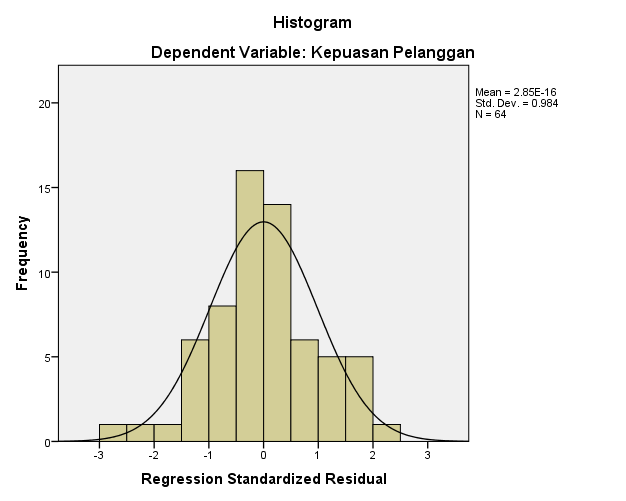 Uji MultikoloniearitasUji multikoloniearitas bertujuan untuk menguji apakah model regresi ditemukan adanya korelasi antar variabel bebas (independent). Model regresi yang baik seharusnya tidak terjadi korelasi diantara variabel bebas (tidak terjadi multikoloniearitas). Jika variabel bebas saling berkorelasi, maka variabel-variabel ini tidak orthogonal yaitu variabel bebas yang nilai korelasi antar sesame variabel bebas sama dengan nol (0).Dasar pengambilan keputusan pada uji multikoloniearitas dapat dilakukan dengan cara sebagai berikut:Melihat nilai Tolerance:Jika nilai Tolerance > 0.10 maka artinya tidak terjadi multikoloniearitas terhadap data yang di uji.Jika nilai Tolerance < 0.10 maka artinya terjadi multikoloniearitas terhadap data yang di uji.Melihat nilai VIF (Variance Inflation Factor)Jika nilai VIF < 0.10 maka artinya tidak terjadi multikoloniearitas terhadap data yang di uji.Jika nilai VIF  >  0.10 maka artinya terjadi multikoloniearitas terhadap data yang di uji.Hajil uji Multikoloniearitas, sebagaimana terdapat pada tabel 4.22Berdasarkan output diatas maka dapat diketahui bahwa nilai Tolerance variabel Perilaku Konsumen (X1) sebesar 0.655, Keputusan Pembelian (X2) sebesar 0.655 sehingga > 0.10. sementara nilai VIF variabel Perilaku Konsumen (X1) sebesar 1.527, Keputusan Pembelian (X2) sebesar 1.527 < 10.00. sehingga dapat disimpulkan tidak terjadi Multikolonieritas.Uji HeteroskedastisitasUji Heteroskedastisitas dapat dilakukan dengan Uji Glejser untuk meregresi nilai absolute residual terhadap variabel independen dengan persamaan regresi: │Ut│ = a + BXt + vtUji Heteroskedastisitas bertujuan untuk menguji apakah dalam model regresi terjadi ketidaksamaan variance dari residual satu pengamatan ke pengamatan yang lain.Jika variance dari residual satu pengamatan ke pengamatan lain tetap, maka disebut homoskedastisitas dan berbeda disebut heteroskedastisitas. Model regresi yang baik seharusnya tidak terjadi heteroskedastisitas.Dasar pengambilan keputusan pada Uji Heteroskedastisitas yaitu:Jika nilai signifikansi > 0.05, kesimpulannya adalah tidak terjadi heteroskedastisitasJika nilai signifikansi < 0.05, kesimpulannya adalah terjadi heteroskedastisitasHasil Uji Glejser Hasil uji glejser menggunakan SPSS (Statistical Program for Social Science) dapat dilihat pada tabel 4.23 sebagai berikut:Berdasarkan output diatas diketahui bahwa: Nilai signifikansi variabel Perilaku Konsumen (X1) yaitu 0.100 > dari 0.05, artinya tidak terjadi heteroskedastisitas pada variabel Perilaku Konsumen (X1).Nilai signifikansi variabel Keputusan Pembelian (X2) yaitu 0.260 > dari 0.05, artinya tidak terjadi heteroskedastisitas pada Keputusan Pembelian (X2).Dasar ketentuan pada Uji Scatterplots adalah sebagai berikut:Titik-titik data penyebar diatas dan dibawah atau di sekitar angka nol (0).Titik-titik tidak berkumpul hanya diatas atau dibawah saja.Penyebaran titik-titik data tidak boleh membentuk pola bergelombang melebar kemudian menyempit dan melebar kembali.Penyebaran titik-titik data tidak berpola.Hasil uji glejser menggunakan SPSS (Statistical Program for Social Science) dapat dilihat sebagai berikut: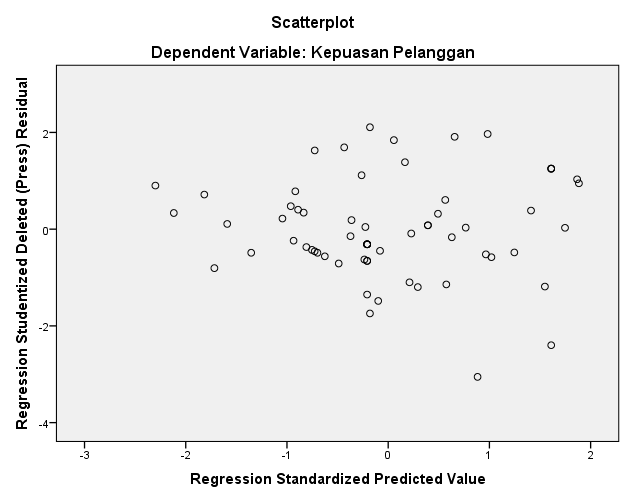 Uji Koefisien Korelasi PearsonUji korelasi bertujuan untuk mengetahui tingkat keeratan hubungan yang dimiliki antar variabel dalam penelitian. Uji hubungan atau korelasi dapat dilakukan dengan beberapa metode seperti:Korelasi Product Moment adalah koefisien korelasi untuk 2 (dua) buah variabel X dan Y yang kedua-duanya memiliki tingkat pengukuran interval atau rasio.Korelasi Spearman atau Spearman’s coefficient of (Rank) correlation dan kendall digunakan untuk pengukuran statistic non-parametrik data ordinal. Korelasi Spearman dan Kendall pada awalnya akan melakukan perangkingan terhadap data yang diteliti kemudian dilakukan pengujian korelasinya.Ketentuan  pengambilan keputusan dalam uji korelasi spearman:Jika nilai sig. < 0.05 maka dapat disimpulkan bahwa terdapat korelasi yang signifikan antara variabel yang dihubungkan.Sebaliknya, jika nilai sig. > 0.05 maka dapat disimpulkan bahwa tidak terdapat korelasi yang signifikan antara variabel yang dihubungkan.Kriteria tingkat hubungan (koefisien korelasi) antar variabel berkisar ± 0.00 sampai ± 1.00 tanda (+) adalah positif dan tanda (–) adalah negatif. Adapun kriteria sebagai berikut:0.00 sampai 0.20 artinya hampir tidak ada korelasi.0.21 sampai 0.40 artinya korelasi rendah.0.41 sampai 0.60 artinya korelasi sedang.0.61 sampai 0.80 artinya korelasi tinggi.0.81 sampai 1.00 artinya korelasi sempurna.Hasil uji korelasi spearman menggunakan SPSS (Statistical Program for Social Science) dapat dilihat pada tabel 4.24 sebagai berikut:Berdasarkan output diatas diketahui bahwa dapat dijelaskan output Uji Koefisien Korelasi Pearson sebagai berikut:Nilai sig. (2-tailed)  variabel Perilaku Konsumen (X1) terhadap Kepuasan Pelanggan (Y1) yaitu 0.562, maka dapat disimpulkan bahwa tidak ada pengaruh yang signifikan antara Perilaku Konsumen (X2) terhadap Kepuasan Pelanggan (Y), Correlation Coeficient (Koefisien Korelasi) sebesar 0.074 menujukkan tidak terdapat pengaruh yang signifikan Perilaku konsumen (X1) terhadap Kepuasan Pelanggan (X2)Nilai sig. (2-tailed)  variabel Keputusan Pembelian (X2) terhadap Variabel Kepuasan Pelanggan (Y) yaitu 0.176 > 0.05, maka dapat disimpulkan bahwa tidak ada pengaruh yang signifikan antara Keputusan Pembelian (X2) terhadap  Kepuasan Pelanggan (Y), Correlation Coeficient (Koefisien Korelasi) sebesar  0.171, maka menandakan pengaruh yang lemah variabel Keputusan Pembelian (X2) terhadap Kepuasan Pelanggan (Y)Nilai sig. (2-tailed)  variabel  Perilaku Konsumen (X1) memiliki pengaruh yang signifikan dengan Keputusan Pembelian (X2)  yaitu dengan nilai sig 0.000. Hal ini menunjukkan adanya pengaruh yang tinggi Perilaku Konsumen (X1)  terhadap Kepuasan Pelanggan (Y). Angka koefisien korelasi Perilaku Konsumen terhadap Keputusan Pemnbelian sebesar 0.567 yang menunjukkan adanya pengaruh yang sedang. Uji HipotesisUji hipotesis atau uji pengaruh berfungsi untuk mengetahui apakah koefisien regresi tersebut signifikan atau tidak. Dikarenakan penelitian ini menggunakan lebih dari satu variabel bebas (X), maka uji yang digunakan adalah uji analisis regresi linear berganda.Membuat Persamaan Regresi Linear BergandaSecara umum rumus persamaan regresi linear sederhana adalah Y = a + b1.X1+b2.X2… sementara untuk mengetahui nilai koefisien regresi tersebut dapat berpedoman pada output yang berada pada tabel coefficient berikut:Konstanta dari unstandardized coefficients sebesar 1.863, angka ini merupakan angka konstan yang mempunyai arti bahwa jika tidak ada Perilaku Konsumen maka nilai konsisten Kepuasan Pelanggan (Y) adalah sebesar 1.863.Koefisien regresi Perilaku Konsumen (X1) nilainya sebesar -0.084, maka  setiap penambahan 1% tingkat Perilaku Konsumen (X1) maka Kepuasan Pelanggan (Y) akan turun sebesar 0.084.Koefisien Keputusan Pembelian (X2) nilainya sebesar 0.641, maka  setiap penambahan 1% tingkat Keputusan Pembelian (X2), maka Kepuasan Pelanggan (Y) akan meningkat sebesar 0.641. Berdasarkan tabel di atas, persamaan regresi linear berganda adalah Y =  1.863 – 0.084 (X1) + 0.641 (X2) Karena nilai koefisien regresi Perilaku Konsumen bernilai negatif (-) maka dengan demikian dapat dikatakan bahwa Perilaku Konsumen (X1) tidak berpengaruh signifikan terhadap Kepuasan Pelanggan, sedangkan Keputusan Pembelian (X2)) memiliki koefisien regresi bernilai positif (+) dan nilainya sebesar 0.641 artinya Keputusan Pembelian berpengaruh positif dan signifikan terhadap Kepuasan Pelanggan (Y). Uji Hipotesis Dalam Analisis Regresi Linear Sederhana H0  :Tidak ada pengaruh signifikan Perilaku Konsumen (X1) terhadap Kepuasan Pelanggan (Y)Ha : Ada pengaruh signifikan Perilaku Konsumen (X1) terhadap Kepuasan Pelanggan  (Y)Ho : Tidak ada pengaruh signifikan Keputusan Pembelian terhadap   Kepuasan Pelanggan (Y)  Ha  : Ada pengaruh signifikan Keputusan Pembelian (X2) terhadap Kinerja (Y)Ho : Tidak ada pengaruh signifikan Perilaku Konsumen (X1) dan Keputusan Pembelian(X2) terhadap Kepuasan Pelanggan (Y)Ha : Ada pengaruh signifikan Perilaku Konsumen dan Keputusan Pembelian (X2) terhadap Kepuasan Pelanggan (Y) Uji Hipotesis Membandingkan nilai Sig. dengan 0.05Dasar pengambilan keputusan dalam analisis regresi dengan melihat nilai signifikansi (Sig.) hasil output SPSS adalah sebagai berikut:Jika nilai signifikansi (Sig.) < dari probabilitas 0.05 maka  terdapat pengaruh Perilaku Konsumen (X1), Keputusan Pembelian (X2) terhadap Kepuasan Pelanggan (Y).Jika nilai signifikansi (Sig.) > dari probabilitas 0.05 maka tidak terdapat pengaruh Keputusan Pembelian (X2), Kepuasan Pelanggan (Y) terhadap Kepuasan Pelanggan (Y).Berikut hasil uji output SPSS (Coefficients):Berdasarkan output diatas diketahui nilai signifikansi (Sig.) sebagai berikut:Perilaku Konsumen (X1) sebesar 0.390 > 0.05 sehingga dapat disimpulkan bahwa tidak terdapat  pengaruh Perilaku Konsumen (X1) terhadap Kepuasan Pelanggan (Y)).Keputusan Pembelian (X2) sebesar 0.000 < probabilitas 0.05 sehingga dapat disimpulkan bahwa terdapat  pengaruh Keputusan Pembelian (X2 Kepuasan Pelanggan (Y)).Uji t (membandingkan nilai t hitung dengan t tabel)Pengujian hipotesis ini sering disebut uji t, dimana dasar pengambilan keputusan dalam uji t sebagai berikut:Jika nilai t hitung >  dari t tabel maka terdapat pengaruh Perilaku Konsumen (X1), Keputusan Pembelian (X2) terhadap Kepuasan Pelanggan (Y) Jika nilai t hitung <  dari t tabel maka tidak terdapat pengaruh Perilaku Konsumen (X1), Keputusan Pembelian (X2), terhadap Kepuasan Pelanggan (Y)  Berikut hasil uji output SPSS (Coefficients):Dari hasil perhitungan dengan SPSS pada tabel di atas maka dapat diambil kesimpulan sebagai berikut :Dengan membandingkan t hitung Perilaku Konsumen sebesar -0.866 dengant tabel : t (0.025;55-2-1) = 2.007, maka t hitung lebih kecilr dari t tabel, dapat disimpulkan variabel Perilaku Konsumen (X1) mempunyai tidak memiliki pengaruh signifikan terhadap Kepuasan Pelanggan (Y).Dengan membandingkan t hitung variabel Keputusan Pembelian (X2) sebesar 7.155 lebih besar dari t tabel sebesar 2.007 maka dapat disimpulkan bahwa variabel Keputusan Pembelian (X2) mempunyai pengaruh signifikan terhadap Kepuasan Pelanggana (Y). Uji FDasar pengambilan keputusan dalam uji F adalah sebagai berikut :Jika nilai signifikansi < 0.05 atau F hitung > F tabel maka Ho ditolak dan Ha diterima atau dapat dikatakan signifikan. Dengan kata lain variabel independen  berpengaruh secara signifikan terhadap variabel dependen (hipotesis diterima)Jika nilai signifikansi > 0.05 atau Fhitung < Ftabel (α, k-1, n-k) maka H0 diterima dan Ha ditolak atau dapat dikatakan tidak signifikan. Dengan kata lain variabel independen tidak berpengaruh signifikan terhadap variabel dependen.Dengan alpha 0.05, n-k-1 (55-2-1) diperoleh F tabel sebesar 4.07 , sedang nilai F hitung sebesar 34.0, dengan demikian  F hitung > F tabel, maka dapat disimpulkan bahwa variabel independen secara bersama-sama berpengaruh signifikan terhadap variabel dependen.Uji Koefisien Determinasi (R2)Untuk mengetahui besarnya pengaruh Perilaku Konsumen (X1), Keputusan Pembelian (X2) terhadap Kepuasan Pelanggan (Y) dapat berpedoman pada nilai R Square atau R2 yang terdapat pada output SPSS bagian Model SummaryBerdasarkan output SPSS diatas dapat diketahui nilai R Square sebesar 0.528 Nilai ini mengandung arti bahwa pengaruh Perilaku Konsumen (X1) dan Keputusan Pembelian (X2) terhadap Kepuasan Pelanggan (Y) adalah sebesar 52.8 % sedangkan 41.9% dipengaruhi oleh variabel lain yang tidak ditelitiBAB VSIMPULAN DAN SARANDalam bab ini, peneliti akan menjelaskan mengenai kesimpulan, implikasi manajerial, keterbatasan hasil penelitian dan saran mengenai hasil penelitian. Saran akan berupa masukan yang dapat digunakan untuk meningkatkan penelitian di masa mendatang. Implikasi yang bersifat manajerial adalah penerapan ilmu yang dapat secara langsung diterapkan pada PT. X SimpulanDari hasil pembahasan berdasarkan hasil analisis data dapat disimpulkan bahwa:Tidak terdapat  pengaruh yang langsung positif dan signifikan Perilaku Konsumen  terhadap Kepuasan Pelanggan (Y)Terdapat pengaruh langsung  positif dan signifikan Keputusan Pembelian (X2) terhadap Kepuasan Pelanggan (Y).Terdapat pengaruh langsung Positif dan signifikan Perilaku Konsumen (X1) dan Keputusan Pembelian (X2) secara bersama-sama   terhadap Kepuasan Pelanggan (Y). Implikasi Manajerial Berdasarkan hasil penelitian yang sudah didapatkan bahwa Keputusan Pembelian (X2) memiliki pengaruh yang positif dan signifikan terhadap Kepuasan Pelanggan Hal ini terlihat dari hasil uji t.. Dengan demikian jika perusahaan ingin meningkatkan kepuasan pelanggan, maka dapat dilakukan dengan meningkatkan keputusan pembelian dengan memperhatikan unsur-unsur yang dominan dalam keputusan pembelian tersebut. Hal lain  menunjukkan jika  menginginkan kepuasan pelanggan meningkat maka dapat dilakukan  dengan mempengaruhi perilaku konsumen dan keputusan pembelian secara bersama-sama.Keterbatasan Hasil PenelitianPenelitian ini hanya menggunakan 1 (satu) variabel dependen (Kepuasan Pelanggan) dan dua  variabel bebas yakni Perilaku Konsumen dan Keputusan Pembelian sehingga belum menjelaskan secara keseluruhan faktor yang mempengaruhi kepuasan pelanggan pada  PT. X.SaranSebagai upaya meningkatkan kepuasan pelanggan di PT. X, ada beberapa hal yang menjadi rekomendasi dalam penelitian ini sebagai berikut:Perlu dilakukan pembenahan store atmosphere agar calon pembeli dan pelanggan lebih royal untuk membeli produk perusahaan ini sambil menikmati suasana di dalam geraiPerlu dilakukan variasi menu makanan dan minuman agar dapat menarik minat beli bagi konsumen usia muda.Perlu lebih luas ruangan untuk merokok untuk membuat perokok lebih lama menghabiskan waktunya pada gerai sambil minum kopi.Daya tarik Sipirock Coffe, dari hasil wawancara adalah adanya music hidup, sehingga disarankan agar jumlah hari untuk music hidup ditambah.Perlu ditugaskan satu karyawan khusus untuk mebersihkan toilet setiap saat jika sudah kelihatan tidak nyaman, sehingga pelanggan merasa nyaman untuk berlama-lama menghabiskan waktu luangnya di gerai kopi ini.Tidak semua pelanggan menyukai masakan yang pedas, sehingga perlu disediakan menu masakan yang tidak pedas.Kurangnya lahan parker pada setiap Jumat malam dan Sabtu malam, membuat sebagian pelanggan pindah ke gerai lain, disarankan untuk bekerjasama dengan pemilik lahan parker yang ada di sekitar gerai kopi ini.DAFTAR PUSTAKABlackwell, R,D, et. al,(2006), Consumer Behavior,Mason: Thomson Higher Education.Blythe, J, (2013), Consumer Behavior, Singapore: Sage Publication Asia-Pasific Pte Ltd.Buchari, A..(2009)  Manajemen Bisnis Syariah. Jakarta :  ABT.Jaenudin, A..(2014). Aplikasi Salesmanship: Jakarta . PT. Gramedia.DH, S., Basu.(2010).Manajemen Pemasaran-Analisis Perilaku Konsumen. Yogyakarta : Liberty.Hawkins, D, I, et. al.(2004), Cosumer Behavior Building Marketing Strategy, New York: McGraw-Hill/IrwinKotler, P., Lane, Kevin.(2009). Manajemen Pemasaran, edisi 13. Jakarta : Erlangga.Lupiyoadi, H.(2009). Manajemen Pemasaran Jasa. Jakarta : Erlangga.Mc. Carthy . E, Jerome.(2009). Dasar-dasar Pemasaran, Surabaya: Erlangga.Nitisemito,A. S.(2009). Marketing. Jakarta : Ghalia Indonesia.Rangkuti F.(2009).Riset Pemasaran. Jakarta. : PT. Gramedia Pustaka Utama.Schiffman, L, G, Kanuk, L, Z, (2004), Consumer Behavior, New Jersey: Pearson Education LimitedStatnton, W., J.(2009). Prinsip-prinsip Pemasaran. Jakarta : Ghalia IndonesiaSupriyanto. (2009). Metodologi Riset Bisnis. Jakarta :  PT. Indeks.   Lampiran 1JADWAL PENELITIANLampiran 3PERSONALIA PENELITI1	Ketua Peneliti	:	a.	Nama Lengkap		: Dr. Machmed Tun Ganyang, MM.	b.	Jenis Kelamin			: Laki-laki	c.	NIDN				: 0326086401	d.	Disiplin Ilmu			: Ilmu Manajemen	e. 	Jabatan Fungsional 		: Lektor, Penata Tk. I Golongan IIId	f.	Fakultas/Jurusan		: Bisnis/Magister Manajemen	g.	Waktu Penelitian		: 12 Minggu	h.	Uraian Tugas		:Melakukan studi literatureMelakukan analisisMemaparkan perkembangan penelitianMemaparkan hasil penelitian dalam seminar hasil penelitianMempersiapkan peralatan penelitianMembantu mencarikan jurnal penelitian2.	Anggota Penelitian		:	a.	Nama Lengkap	b.	Jenis Kelamin		:	c.	NIDN			: 	d.	Disiplin Ilmu		: 	e. 	Jabatan Fungsional 	:	f.	Fakultas/Jurusan		: Bisnis/Magister Manajemen	g.	Waktu Penelitian		: 12 Minggu	h.	Uraian Tugas		Lampiran 4PERKIRAAN BIAYABahan Habis PakaiCopy dan Jilid Proposal 7 eksemplar @ Rp. 20.000	   		= Rp.   140.000Copy dan Jilid Laporan antara 7 eksemplar @ Rp. 20.000 		= Rp.   500.000Biaya penyebaran kuesioner, pengumpulan dan pengolahan data									    			= Rp 2..000.000Biaya Publikasi 						Publikasi Jurnal Internasional 					= Rp. 3.000.000Total 								   	= Rp. 5.640.000Kepuasan Pelanggan = f (expectations, perceived performance)Loyalitas = f (customer satisfaction, switching barrier, voice)Judul PenelitianPenelitiVariabel PenelitianHasil PenelitianPengaruh Perilaku Konsumen, Kinerja Karyawan, Kualitas Pelayanan terhadap Kepuasan PelangganYahya Hamzah dari Fakultas Ekonomi dan Bisnis Universitas Islam Negeri Syarif Hidayatullah, JakartaPerilaku konsumen terhdap kepuasan pelangganTujuan penelitian untuk   mengetahui pengaruh   Perilaku konsumen terhadap kepuasan pelanggan, dengan menggunakan metode  penelitian  analisa  kuantitatif  dengan regresi berganda,  ditemukan  hubungan yang  signifikan  variabel perilaku konsumen terhadap kepuasan pelanggan. Pengaruh Perilkaku Konsumen, Keputusan Pemebelian terhadap Kepuasan PelangganDjanur Magenta dari Fakultas Ekonomi Universitas Diponegoro tahun 2015Keputusan pembelian terhadap kepuasan pelangganTujuan penelitian untuk   mengetahui pengaruh   keputusan pembelian terhadap kepuasan pelanggan, dengan menggunakan metode  penelitian  analisa  kuantitatif  dengan regresi berganda,  ditemukan  hubungan yang  signifikan  varibel keputusan pembelian terhadap kepuasan pelangganPengaruh Perilaku Konsumen Yang Dimediasi Oleh Kepuasan Pelanggan Jasa Penggiriman Jalur Darat  JNE Cabang Hijrah Sagan YogyakartaAris Inanda, Fakultas Ekonomi Universitas Negeri Yogyakarta, 2016Perilaku konsumen terhadap kepuasan pelangganTujuan penelitian untuk   mengetahui pengaruh   Perilaku konsumen terhadap kepuasan pelanggan, dengan menggunakan metode  penelitian  analisa  kuantitatif  dengan regresi berganda,  ditemukan  hubungan yang  signifikan  variabel perilaku konsumen terhadapVariabelDefinisi OperasionalIndikatorSumberPerilaku konsumenPerilaku konsumen/pelanggan adalah pemilihan suatu tindakan yang dilakukan  konsumen dalam mencari, membeli, menggunakan, mengevaluasi dan mengabaikan produk, jasa, atau ide yang diharapkan dapat memuaskan konsumen untuk dapat memuaskan kebutuhannya dengan mengkonsumsi produk atau jasa yang ditawarkan dengan dimensi kebudayaan, social, pribadi, psikologisKebudayaanSosialPribadiPsikologisPhilip KotlerKeputusan pembelianKeputusan pembelian adalah pemilihan dari dua atau lebih alternatif pilihan keputusan   pembelian,. yangmana konsumen benar-benar melakukan pembelian untuk memuaskan kebutuhannya, dengan indikator, pengenalan masalah, pencarian informasi, evaluasi alternative, keputusan pembelian, perilaku pasca pembelian.Pengenalan masalahPencarian informasiEvaluasi alternativeKeputusan pembelianPerilaku pasca pembelianZein AkhmadKepuasan pelanggan Kepuasan pelanggan adalah pemenuhan harapan (Expectation) pelanggan dan kinerja yang dirasakan (Perceived performance) atas produk yang dibeli pelanggan. Apabila Perceived Performance melebihi expectation maka pelanggan akan puas. Tetapi bila sebaliknya maka pelanggan akan merasa tidak puas. Adapun dimensi kepuasan pelanggan adalah harapan dan kinerja yang dirasakan.Pemenuhan harapanKinerja ProdukZein AkhmadUmurJumlahPersen20-30 tahun2647.3%31-70 tahun2952.7%55100%Jenis KelaminJumlahPersenPerempuan3055 %Laki-laki2545 %Total55100%StatusJumlahPersenMenikah4276 %Belum Menikah1324 %Total55100%Pendidikan TerakhirJumlahPersenSMA/ SMK611 %D30  0 %S13564 %S2 dan S31425  %Total55100%Reliability StatisticsReliability StatisticsCronbach's AlphaN of Items.82910Reliability StatisticsReliability StatisticsCronbach's AlphaN of Items.87610Item-Total StatisticsItem-Total StatisticsItem-Total StatisticsItem-Total StatisticsItemr Hitungr TabelKeteranganKP1.5630.3ValidKP2.5620.3ValidKP3.5060.3ValidKP4.5070.3ValidKP5.4040.3ValidKP6.5790.3ValidKP7.4170.3ValidKP8.4400.3ValidKP9.4360.3ValidKP10.4480.3ValidReliability StatisticsReliability StatisticsCronbach's AlphaN of Items.80510KriteriaJumlahPersentaseJenis KelaminLaki-laki2555%Perempuan3045%Total55100 %Usia20-30 tahun26 47.3 %31-40 tahun29 52.7 %Total55100 %Status PerkawinanMenikah42 76  %Belum Menikah13 24 %Total55100 %PendidikanSMA/SMK2411  %D3  0  0  %S13564  %S21425 %Total44100 %Reliability StatisticsReliability StatisticsCronbach's AlphaN of Items.82910Descriptive StatisticsDescriptive StatisticsDescriptive StatisticsDescriptive StatisticsMeanStd. DeviationNx1.14.05.72264x1.24.09.68464x1.33.94.68764x1.44.11.62064x1.53.84.94664x1.63.95.89864x1.74.08.71964x1.83.94.79464x1.94.13.70164x1.104.16.69564x1.sktot36.134.23064Reliability StatisticsReliability StatisticsCronbach's AlphaN of Items.87610MeanStd. DeviationNx2.14.05.72264x2.24.09.68464x2.33.94.68764x2.44.06.71064x2.54.25.66764x2.63.98.78764x2.74.06.66464x2.84.14.73264x2.94.03.79664x2.104.02.76664x2.skortot40.486.89864VariabelVariabelVariabelPertanyaanr tabel(5%-2 tailed)Peason Correlation (r hitung)ValiditasKepuasan Pelanggan (Y)Kepuasan Pelanggan (Y)Kepuasan Pelanggan (Y)Y10.20070.200ValidKepuasan Pelanggan (Y)Kepuasan Pelanggan (Y)Kepuasan Pelanggan (Y)Y20.20070.064Tidak  ValidKepuasan Pelanggan (Y)Kepuasan Pelanggan (Y)Kepuasan Pelanggan (Y)Y30.20070.039TidakValidKepuasan Pelanggan (Y)Kepuasan Pelanggan (Y)Kepuasan Pelanggan (Y)Y40.20070.210ValidKepuasan Pelanggan (Y)Kepuasan Pelanggan (Y)Kepuasan Pelanggan (Y)Y50.20070.324ValidKepuasan Pelanggan (Y)Kepuasan Pelanggan (Y)Kepuasan Pelanggan (Y)Y60.20070.264ValidY70.2007-0.071TidakValidY80.20070.240ValidY90.20070.233ValidY100.20070.456ValidOne-Sample Kolmogorov-Smirnov TestOne-Sample Kolmogorov-Smirnov TestOne-Sample Kolmogorov-Smirnov TestUnstandardized ResidualNN64Normal Parametersa,bMean.0000000Normal Parametersa,bStd. Deviation.28997336Most Extreme DifferencesAbsolute.082Most Extreme DifferencesPositive.078Most Extreme DifferencesNegative-.082Test StatisticTest Statistic.082Asymp. Sig. (2-tailed)Asymp. Sig. (2-tailed).200c,da. Test distribution is Normal.a. Test distribution is Normal.a. Test distribution is Normal.b. Calculated from data.b. Calculated from data.b. Calculated from data.c. Lilliefors Significance Correction.c. Lilliefors Significance Correction.c. Lilliefors Significance Correction.d. This is a lower bound of the true significance.d. This is a lower bound of the true significance.d. This is a lower bound of the true significance.CoefficientsaCoefficientsaCoefficientsaCoefficientsaModelModelCollinearity StatisticsCollinearity StatisticsModelModelToleranceVIF1(Constant)1Prilaku Konsumen.6551.5271Keputusan Konsumen.6551.527a. Dependent Variable: Kepuasan Pelanggana. Dependent Variable: Kepuasan Pelanggana. Dependent Variable: Kepuasan Pelanggana. Dependent Variable: Kepuasan PelangganCoefficientsaCoefficientsaCoefficientsaCoefficientsaCoefficientsaCoefficientsaCoefficientsaModelModelUnstandardized CoefficientsUnstandardized CoefficientsStandardized CoefficientstSig.ModelModelBStd. ErrorBetatSig.1(Constant)1.863.3475.368.0001Prilaku Konsumen-.084.097-.094-.866.3901Keputusan Konsumen.641.090.7787.155.000CorrelationsCorrelationsCorrelationsCorrelationsCorrelationsx1x2yx1Pearson Correlation1.567**.074x1Sig. (2-tailed).000.562x1N646464x2Pearson Correlation.567**1.171x2Sig. (2-tailed).000        .176.176x2N646464yPearson Correlation.074.1711ySig. (2-tailed).562.176yN646464**. Correlation is significant at the 0.01 level (2-tailed).**. Correlation is significant at the 0.01 level (2-tailed).**. Correlation is significant at the 0.01 level (2-tailed).**. Correlation is significant at the 0.01 level (2-tailed).**. Correlation is significant at the 0.01 level (2-tailed).CoefficientsaCoefficientsaCoefficientsaCoefficientsaCoefficientsaCoefficientsaCoefficientsaCoefficientsaModelModelUnstandardized CoefficientsUnstandardized CoefficientsStandardized CoefficientstSig.ModelModelBStd. ErrorBetatSig.1(Constant)1.863.3475.368.0001Prilaku Konsumen-.084.097-.094-.866.3901Keputusan Pembelian.641.090.7787.155.000CoefficientsaCoefficientsaCoefficientsaCoefficientsaCoefficientsaCoefficientsaCoefficientsaCoefficientsaModelModelUnstandardized CoefficientsUnstandardized CoefficientsStandardized CoefficientstSig.ModelModelBStd. ErrorBetatSig.1(Constant)1.863.3475.368.0001Prilaku Konsumen-.084.097-.094-.866.3901Keputusan Pembelian.641.090.7787.155.000CoefficientsaCoefficientsaCoefficientsaCoefficientsaCoefficientsaCoefficientsaCoefficientsaModelModelUnstandardized CoefficientsUnstandardized CoefficientsStandardized CoefficientstSig.ModelModelBStd. ErrorBetatSig.1(Constant)1.863.3475.368.0001Prilaku Konsumen-.084.097-.094-.866.3901Keputusan Konsumen.641.090.7787.155.000ANOVAaANOVAaANOVAaANOVAaANOVAaANOVAaANOVAaModelModelSum of SquaresdfMean SquareFSig.1Regression5.92022.96034.086.000b1Residual5.29761.0871Total11.21863a. Dependent Variable: Kepuasan Pelanggana. Dependent Variable: Kepuasan Pelanggana. Dependent Variable: Kepuasan Pelanggana. Dependent Variable: Kepuasan Pelanggana. Dependent Variable: Kepuasan Pelanggana. Dependent Variable: Kepuasan Pelanggana. Dependent Variable: Kepuasan Pelangganb. Predictors: (Constant), Keputusan Konsumen, Prilaku Konsumenb. Predictors: (Constant), Keputusan Konsumen, Prilaku Konsumenb. Predictors: (Constant), Keputusan Konsumen, Prilaku Konsumenb. Predictors: (Constant), Keputusan Konsumen, Prilaku Konsumenb. Predictors: (Constant), Keputusan Konsumen, Prilaku Konsumenb. Predictors: (Constant), Keputusan Konsumen, Prilaku Konsumenb. Predictors: (Constant), Keputusan Konsumen, Prilaku KonsumenModel SummarybModel SummarybModel SummarybModel SummarybModel SummarybModelRR SquareAdjusted R SquareStd. Error of the Estimate1.726a.528.512.29469a. Predictors: (Constant), Keputusan Konsumen, Prilaku Konsumena. Predictors: (Constant), Keputusan Konsumen, Prilaku Konsumena. Predictors: (Constant), Keputusan Konsumen, Prilaku Konsumena. Predictors: (Constant), Keputusan Konsumen, Prilaku Konsumena. Predictors: (Constant), Keputusan Konsumen, Prilaku Konsumenb. Dependent Variable: Kepuasan Pelangganb. Dependent Variable: Kepuasan Pelangganb. Dependent Variable: Kepuasan Pelangganb. Dependent Variable: Kepuasan Pelangganb. Dependent Variable: Kepuasan PelangganNoKegiatanNovemberDesember-AprilMei-Juni1Persiapanx2Pelaksanaanx3PelaporanX